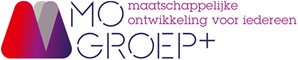 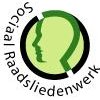 Geachte leden Pluspakket Sociaal raadsliedenwerk,Op het landelijk congres van de sociaal raadslieden hebben al zo’n kleine 100 professionals zich aangemeld voor de beroepsregistratie van Sociaal Juridische Dienstverlening.Hebben uw medewerkers al geprofiteerd van de 30% korting op registratie in het nieuwe beroepsregister voor Sociaal Juridisch Dienstverleners?Op het landelijk congres voor Sociaal Raadslieden in Utrecht, op woensdag 27 januari jl., heeft Registerplein met een feestelijk tintje het nieuwe beroepsregister voor Sociaal Juridisch Dienstverleners geopend. En om de komst van dit nieuwe register extra aantrekkelijk te maken voor de professionals, biedt Registerplein een korting aan van 30%  bij inschrijving voor het eerste jaar. Professionals kunnen zich tot eind deze maand dus nog inschrijven voor slechts €35,-! Wilt u hen dat nog eenmaal laten weten?Waarom een beroepsregistratie?
Professionaliteit is cruciaal. De wereld van het sociaal werk verandert sterk en daarmee ook de positie van de sociale dienstverlening. Zo zien we Sociaal raadslieden (deels) opgaan in wijkteams, onderdeel worden van schuldhulpverlening of juist als eigenstandige dienst aanvullend opereren voor burgers en andere dienstverleners. Bovendien gaan Sociaal raadslieden coachende werkzaamheden verrichten voor andere professionals en vrijwilligers. Dat alles kan betekenen dat Sociaal raadslieden op grotere afstand van hun moederorganisatie komen te staan. Ook dan moet de kwaliteit van de individuele Sociaal raadsman\vrouw goed geborgd zijn. Beroepsregistratie ondersteunt dat.Beroepsregister SJD en Sociaal Werk
We zien het dan ook als een belangrijke stap voorwaarts dat Registerplein vanaf 1 februari jl. het beroepsregister voor Sociaal Juridische Dienstverlening heeft opengesteld. Samen met onze leden en de MOgroep hebben we de criteria hiervoor vastgesteld. Het register voor SJD wordt rond de zomer van 2016 onderdeel van het brede Beroepsregister Sociaal werk. Hier wordt nog hard aan gewerkt. Dit register borgt straks het collectieve vakmanschap van alle Sociaal werkers. De basis ervoor is het Huis van de Sociaal Werker dat op 8 december 2015 op de Dag van het Sociaal Werk is gelanceerd.Waarom registratie en welke voorwaarden gelden er?
Beroepsregistratie betekent dat je als Sociaal raadsman\vrouw laat zien dat je expert bent in je vak én dat je permanent bijleert. Om je te kunnen inschrijven moet je voldoen aan de registratiecriteria. Hierdoor weten werkgevers, cliënten, opdrachtgevers en partnerorganisaties dat het om beroepsbeoefenaars gaat die voldoen aan het beroepsprofiel Sociaal Juridische Dienstverlening. Daarin is ook ‘signalering’ opgenomen.Twee belangrijke criteria zijn dat je minimaal 16 uur per week werkzaam bent en voldoende scholingspunten behaalt om je deskundigheid up-to-date te houden. Het register is ook bedoeld voor startende Sociaal raadslieden en vrijwilligers die werken bij organisaties die Sociaal Juridische Dienstverlening aanbieden. Startende Sociaal raadslieden kunnen vervolgens doorgroeien naar de ‘Registratie Plus’ van Sociaal Juridische Dienstverlening. Vrijwilligers kunnen zich alleen in de Registratie Basis registreren.Beroepscode en tucht
De Landelijke Organisatie Sociaal Raadslieden (LOSR) is aangesloten bij de MOgroep. De LOSR heeft voor de beroepsregistratie de beroepscode en het functieprofiel geactualiseerd. Deze sluiten nu aan bij de beroepscode van sociaal werkers die straks ook bij Registerplein wordt opgenomen. De LOSR gaat in 2016 de samenwerking met de beroepsvereniging van sociaal werk (BPSW) onderzoeken zodat ook het tuchtrecht en de beroepscode geborgd zijn.Kosten
De kosten zonder deze tijdelijke korting tot 1 maart 2016, zijn voor de inschrijving € 50,- (ex btw) per persoon per jaar. De kosten voor Basisregistratie zijn € 50,- (ex btw) voor 3 jaar. Werknemers en werkgevers moeten zelf afspreken wie de kosten voor de beroepsregistratie op zich neemt.Wij hopen dat u uw medewerkers wilt stimuleren om in te schrijven in het beroepsregister Sociaal Juridische Dienstverlening zodat ook deze vorm van dienstverlening in het sociaal domein verder wordt geprofessionaliseerd en geborgd.Namens de LOSR/ MOgroep,Jan Hamming, voorzitter LOSR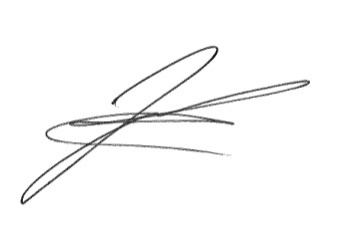 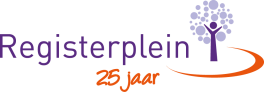 Over RegisterpleinRegisterplein is al 25 jaar hét onafhankelijke kwaliteitskeurmerk voor sociaal professionals op het gebied van beroepsregistratie. Registerplein breidt uit met nieuwe doelgroepen en wil hét register zijn voor alle sociaal professionals. Op dit moment kent Registerplein de volgende beroepsregisters:Maatschappelijk WerkSociaal agogenGGZ-agogenAandachtsfunctionarissen KindermishandelingGezinshuisoudersCliëntondersteunersSociaal Juridisch DienstverlenersZie voor meer informatie: www.registerplein.nlBijlage: De 5 meest gestelde vragen over beroepsregistratie